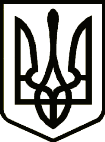 УКРАЇНАТЕТІЇВСЬКА МІСЬКА РАДАТЕТІЇВСЬКОГО РАЙОНУ КИЇВСЬКОЇ ОБЛАСТІДВАДЦЯТЬ ДРУГА СЕСІЯ СЬОМОГО СКЛИКАННЯ           РІШЕННЯ Про внесення змін до Єдиного державного реєстру КЗ «Черепинське навчально-виховне об’єднання «Заклад  загальної середньої освіти  І-ІІ  ступенів дитячий садок»       З метою приведення установчих документів відповідно до вимог Податкового законодавства, Закону України «Про державну реєстрацію юридичних осіб, фізичних осіб-підприємців та громадських формувань, в зв’язку  з виявленням у виписці з Державного реєстру  невідповідності основної діяльності у 2012 році в закладі освіти Черепинське НВО «ЗОШ I-II  -дитячий садок»  Тетіївського району Київської області, міська радаВИРІШИЛА: Внести зміни до основного виду діяльності закладу освіти КЗ «Черепинське навчально-виховне об’єднання «Заклад загальної середньої освіти І-ІІ ступенів - дитячий садок»» Тетіївської міської ради Київської областіЗмінити вид основної діяльності з дошкільної освіти на загальну середню освіту.Контроль за виконанням даного рішення покласти на постійну депутатську комісію міської ради з питань соціального захисту, охорони здоров’я, освіти, культури.                  Міський голова                                          Р.В.Майструк             12.09.2019р.  № 678 - 22 -VII            Начальник юридичного відділу                                                      Н.М.Складена